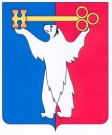 АДМИНИСТРАЦИЯ ГОРОДА НОРИЛЬСКАКРАСНОЯРСКОГО КРАЯРАСПОРЯЖЕНИЕ15.03.2017		                               г. Норильск				           № 66-оргО проведении смотра-конкурса на лучшее содержание и использование защитных сооружений гражданской обороны на территории муниципального образования город Норильск	В соответствии с Постановлением Правительства Красноярского края 
от 05.07.2013 №340-п «О проведении ежегодного смотра-конкурса защитных сооружений гражданской обороны на территории Красноярского края», согласно Плану основных мероприятий муниципального образования город Норильск в области гражданской обороны, предупреждения и ликвидации чрезвычайных ситуаций, обеспечению пожарной безопасности и безопасности людей на водных объектах на 2017 год, в целях улучшения содержания и эксплуатации защитных сооружений гражданской обороны, поддержания их в постоянной готовности к приему укрываемых, рациональному использованию в хозяйственных целях и распространения лучшего опыта их содержания,1. 	Провести в период с 17.04.2017 по 19.05.2017 смотр-конкурс на лучшее содержание и использование защитных сооружений гражданской обороны на территории муниципального образования город Норильск (далее – смотр-конкурс 
ЗС ГО).2. 	Начальнику Управления по делам гражданской обороны и чрезвычайным ситуациям Администрации города Норильска (далее – Управление ГО и ЧС                г. Норильска):2.1.	Организовать проведение смотра-конкурса ЗС ГО в указанные в пункте 1 настоящего распоряжения сроки.2.2. 	В срок не позднее 05.04.2017 утвердить: 2.2.1.	Персональный состав комиссии по оценке состояния защитных сооружений гражданской обороны на территории муниципального образования город Норильск (далее – Комиссия) в соответствии с требованиями пункта 2.5 Положения о проведении ежегодного смотра-конкурса защитных сооружений гражданской обороны на территории Красноярского края, утвержденного Постановлением Правительства Красноярского края от 05.07.2013 № 340-п (далее – Положение).2.2.2.	Список участников смотра-конкурса ЗС ГО и план-график проведения смотра-конкурса ЗС ГО.2.3. Не позднее десяти рабочих дней с даты окончания смотра-конкурса ЗС ГО предоставить мне для утверждения итоговый акт по результатам проведения смотра-конкурса ЗС ГО.3. 	Комиссии в своей работе руководствоваться приказом Министерства Российской Федерации по делам гражданской обороны и чрезвычайным ситуациям и ликвидации последствий стихийных бедствий от 15.12.2002 № 583 «Об утверждении и введении в действие Правил эксплуатации защитных сооружений гражданской обороны», Постановлением Правительства Красноярского края от 05.07.2013 № 340-п «О проведении ежегодного смотра-конкурса защитных сооружений гражданской обороны на территории Красноярского края», Рекомендациями по проведению смотра-конкурса на лучшее содержание защитных сооружений гражданской обороны в региональных центрах и главных управлениях МЧС России по г. Москве, 
г. Севастополю, Республике Крым, субъектах Российской Федерации и муниципальных образованиях, утвержденными Министерством Российской Федерации по делам гражданской обороны и чрезвычайным ситуациям и ликвидации последствий стихийных бедствий от 23.01.2015 № 2-4-87-4-11.4. 	Рекомендовать руководителям организаций независимо от их организационно-правовых форм и форм собственности, осуществляющим свою деятельность на территории муниципального образования город Норильск, эксплуатирующим защитные сооружения и соответствующим требованиям в области гражданской обороны, информировать Управление ГО и ЧС г. Норильска не позднее 01.04.2017 о готовности защитных сооружений гражданской обороны к смотру-конкурсу ЗС ГО.5. 	Опубликовать настоящее распоряжение в газете «Заполярная правда» и разместить его на официальном сайте муниципального образования город Норильск. Руководитель Администрации города Норильска	                                Е.Ю. Поздняков